                 Gerrans School  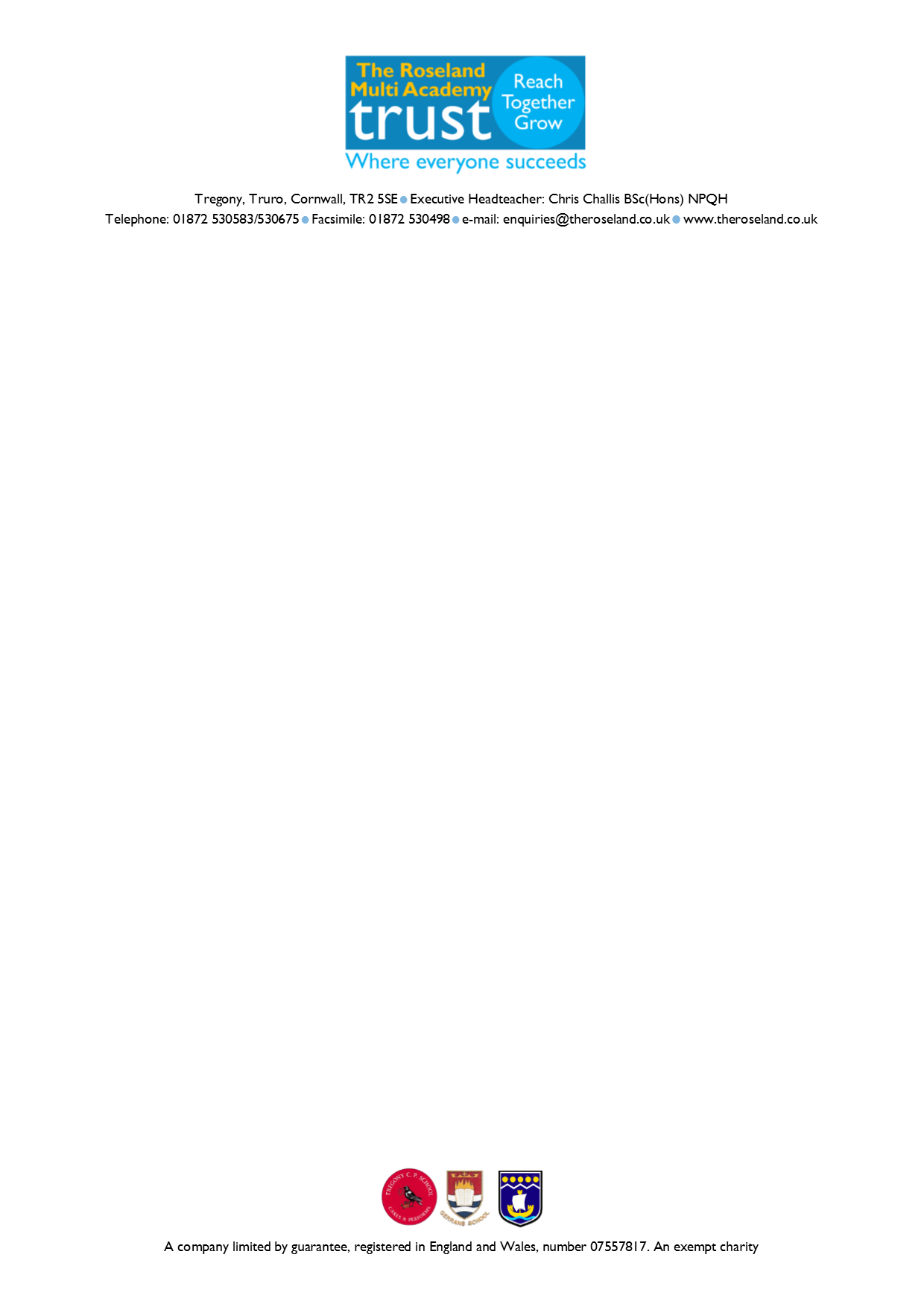 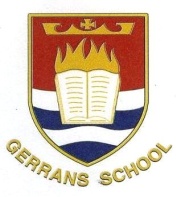 INTENT:Science is planned and sequenced so that new knowledge and skills build on what has been taught before and towards its clearly defined end points.  Children develop understanding of the nature, processes and methods of science through different types of science enquiries to enable children to broaden their scientific view of the world around them.IMPLEMENTATION:Science is coherently planned, linked and sequenced to progressively build children’s understanding of scientific concepts.All lessons are planned using skills progressions so that knowledge is taught horizontally across the year group, skills are progressed vertically across the key stage.All science is taught as a clear and comprehensive scheme of work in line with the National Curriculum.All science lessons are linked to the topic being taught. ( See KS1 and KS2 topic overviews) Investigations are carried out at least once per half term where children use their scientific knowledge and understanding to explain their findings.Children explore, talk about, test and develop ideas.IMPACT: